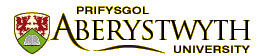 Ffurflen i Arholwyr/Aseswyr Allanol Newydd ar gyfer Ymchwil UwchraddedigFfurflen i Arholwyr/Aseswyr Allanol Newydd ar gyfer Ymchwil UwchraddedigFfurflen i Arholwyr/Aseswyr Allanol Newydd ar gyfer Ymchwil UwchraddedigFfurflen i Arholwyr/Aseswyr Allanol Newydd ar gyfer Ymchwil UwchraddedigFfurflen i Arholwyr/Aseswyr Allanol Newydd ar gyfer Ymchwil UwchraddedigSylwch mai contract gyda chi yn uniongyrchol sydd gennym ac nid eich sefydliad. Mae hyn yn golygu y byddwn yn talu eich ffi a'ch treuliau yn uniongyrchol i'ch cyfrif banc ar ôl derbyn eich adroddiad a'ch ffurflen hawlio costau.Sylwch mai contract gyda chi yn uniongyrchol sydd gennym ac nid eich sefydliad. Mae hyn yn golygu y byddwn yn talu eich ffi a'ch treuliau yn uniongyrchol i'ch cyfrif banc ar ôl derbyn eich adroddiad a'ch ffurflen hawlio costau.Sylwch mai contract gyda chi yn uniongyrchol sydd gennym ac nid eich sefydliad. Mae hyn yn golygu y byddwn yn talu eich ffi a'ch treuliau yn uniongyrchol i'ch cyfrif banc ar ôl derbyn eich adroddiad a'ch ffurflen hawlio costau.Sylwch mai contract gyda chi yn uniongyrchol sydd gennym ac nid eich sefydliad. Mae hyn yn golygu y byddwn yn talu eich ffi a'ch treuliau yn uniongyrchol i'ch cyfrif banc ar ôl derbyn eich adroddiad a'ch ffurflen hawlio costau.Sylwch mai contract gyda chi yn uniongyrchol sydd gennym ac nid eich sefydliad. Mae hyn yn golygu y byddwn yn talu eich ffi a'ch treuliau yn uniongyrchol i'ch cyfrif banc ar ôl derbyn eich adroddiad a'ch ffurflen hawlio costau.TeitlTeitlYswiriant Gwladol #EnwEnwDyddiad GeniE-bostE-bostE-bostE-bostE-bostCyfeiriadCyfeiriadCyfeiriadCyfeiriadCyfeiriadYdych chi'n byw yn y Deyrnas Gyfunol? Ydych chi'n byw yn y Deyrnas Gyfunol? Ydych chi'n byw yn y Deyrnas Gyfunol? Ydych chi'n byw yn y Deyrnas Gyfunol? Ydych chi'n byw yn y Deyrnas Gyfunol? Ydych chi'n Hunangyflogedig i ddibenion treth?  Ydw / Nac ydw

Os ydych, rhowch eich Cyfeirnod Unigryw Trethdalwr (UTR), llenwi ffurflen hunangyflogedig a’i hatodi at y ddogfen hon.Ydych chi'n Hunangyflogedig i ddibenion treth?  Ydw / Nac ydw

Os ydych, rhowch eich Cyfeirnod Unigryw Trethdalwr (UTR), llenwi ffurflen hunangyflogedig a’i hatodi at y ddogfen hon.Ydych chi'n Hunangyflogedig i ddibenion treth?  Ydw / Nac ydw

Os ydych, rhowch eich Cyfeirnod Unigryw Trethdalwr (UTR), llenwi ffurflen hunangyflogedig a’i hatodi at y ddogfen hon.Ydych chi'n Hunangyflogedig i ddibenion treth?  Ydw / Nac ydw

Os ydych, rhowch eich Cyfeirnod Unigryw Trethdalwr (UTR), llenwi ffurflen hunangyflogedig a’i hatodi at y ddogfen hon.Ydych chi'n Hunangyflogedig i ddibenion treth?  Ydw / Nac ydw

Os ydych, rhowch eich Cyfeirnod Unigryw Trethdalwr (UTR), llenwi ffurflen hunangyflogedig a’i hatodi at y ddogfen hon.Manylion bancManylion bancManylion bancManylion bancManylion bancCangen:Cangen:Cangen:Cangen:Cangen:Cod DidoliCod DidoliCod DidoliCod DidoliCod DidoliRhif y cyfrif:Rhif y cyfrif:Rhif y cyfrif:Rhif y cyfrif:Rhif y cyfrif:IBAN/Swift os nad yw’n gyfrif yn y Deyrnas Gyfunol:IBAN/Swift os nad yw’n gyfrif yn y Deyrnas Gyfunol:IBAN/Swift os nad yw’n gyfrif yn y Deyrnas Gyfunol:IBAN/Swift os nad yw’n gyfrif yn y Deyrnas Gyfunol:IBAN/Swift os nad yw’n gyfrif yn y Deyrnas Gyfunol:Rwy'n Arholwr Allanol i'r MYFYRIWR isodRwy'n Arholwr Allanol i'r MYFYRIWR isodRwy'n Arholwr Allanol i'r MYFYRIWR isodRwy'n Arholwr Allanol i'r MYFYRIWR isodRwy'n Arholwr Allanol i'r MYFYRIWR isodEnw'r Myfyriwr:Enw'r Myfyriwr:Enw'r Myfyriwr:⁠Adran:⁠Adran:Deallaf y bydd yr wybodaeth a roddais uchod yn cael ei defnyddio gan aelodau staff perthnasol at ddibenion gweinyddol yn gysylltiedig â’m gwaith yn arholwr allanol i'r Brifysgol, ac i ddibenion cael fy nhalu am y gwaith hwnnw. Deallaf y bydd yr wybodaeth yn cael ei phrosesu a’i chadw fel y bernir sy’n angenrheidiol er mwyn i'r Brifysgol gyflawni tasgau a wneir er budd y cyhoedd (y Rheoliad Cyffredinol ar Ddiogelu Data, Erthygl 6(1)(e)) ac yn unol â'i rhwymedigaethau contractiol (y Rheoliad Cyffredinol ar Ddiogelu Data, Erthygl 6(1)(b)). Cedwir yr wybodaeth amdanoch yn ddiogel am 18 mis a’i rhoi i Adran y Gyflogres fel y gallant dalu eich ffi flynyddol a'ch treuliau.  Bydd Adran y Gyflogres yn cadw'r wybodaeth amdanoch am 3 blynedd ar ôl i'ch cyfnod yn arholwr allanol ddod i ben.  Deallaf y bydd yr wybodaeth hon yn rhan o'm cofnod ac yn cael ei chadw yn unol â Datganiad y Brifysgol ar Brosesu Data - https://www.aber.ac.uk/cy/infocompliance/dp/declaration/Datganiad: Rwy'n cadarnhau mai gwybodaeth amdanaf fi, sef y sawl a enwir ar y ffurflen, yw’r uchod a’i bod yn gywir :Deallaf y bydd yr wybodaeth a roddais uchod yn cael ei defnyddio gan aelodau staff perthnasol at ddibenion gweinyddol yn gysylltiedig â’m gwaith yn arholwr allanol i'r Brifysgol, ac i ddibenion cael fy nhalu am y gwaith hwnnw. Deallaf y bydd yr wybodaeth yn cael ei phrosesu a’i chadw fel y bernir sy’n angenrheidiol er mwyn i'r Brifysgol gyflawni tasgau a wneir er budd y cyhoedd (y Rheoliad Cyffredinol ar Ddiogelu Data, Erthygl 6(1)(e)) ac yn unol â'i rhwymedigaethau contractiol (y Rheoliad Cyffredinol ar Ddiogelu Data, Erthygl 6(1)(b)). Cedwir yr wybodaeth amdanoch yn ddiogel am 18 mis a’i rhoi i Adran y Gyflogres fel y gallant dalu eich ffi flynyddol a'ch treuliau.  Bydd Adran y Gyflogres yn cadw'r wybodaeth amdanoch am 3 blynedd ar ôl i'ch cyfnod yn arholwr allanol ddod i ben.  Deallaf y bydd yr wybodaeth hon yn rhan o'm cofnod ac yn cael ei chadw yn unol â Datganiad y Brifysgol ar Brosesu Data - https://www.aber.ac.uk/cy/infocompliance/dp/declaration/Datganiad: Rwy'n cadarnhau mai gwybodaeth amdanaf fi, sef y sawl a enwir ar y ffurflen, yw’r uchod a’i bod yn gywir :Deallaf y bydd yr wybodaeth a roddais uchod yn cael ei defnyddio gan aelodau staff perthnasol at ddibenion gweinyddol yn gysylltiedig â’m gwaith yn arholwr allanol i'r Brifysgol, ac i ddibenion cael fy nhalu am y gwaith hwnnw. Deallaf y bydd yr wybodaeth yn cael ei phrosesu a’i chadw fel y bernir sy’n angenrheidiol er mwyn i'r Brifysgol gyflawni tasgau a wneir er budd y cyhoedd (y Rheoliad Cyffredinol ar Ddiogelu Data, Erthygl 6(1)(e)) ac yn unol â'i rhwymedigaethau contractiol (y Rheoliad Cyffredinol ar Ddiogelu Data, Erthygl 6(1)(b)). Cedwir yr wybodaeth amdanoch yn ddiogel am 18 mis a’i rhoi i Adran y Gyflogres fel y gallant dalu eich ffi flynyddol a'ch treuliau.  Bydd Adran y Gyflogres yn cadw'r wybodaeth amdanoch am 3 blynedd ar ôl i'ch cyfnod yn arholwr allanol ddod i ben.  Deallaf y bydd yr wybodaeth hon yn rhan o'm cofnod ac yn cael ei chadw yn unol â Datganiad y Brifysgol ar Brosesu Data - https://www.aber.ac.uk/cy/infocompliance/dp/declaration/Datganiad: Rwy'n cadarnhau mai gwybodaeth amdanaf fi, sef y sawl a enwir ar y ffurflen, yw’r uchod a’i bod yn gywir :Deallaf y bydd yr wybodaeth a roddais uchod yn cael ei defnyddio gan aelodau staff perthnasol at ddibenion gweinyddol yn gysylltiedig â’m gwaith yn arholwr allanol i'r Brifysgol, ac i ddibenion cael fy nhalu am y gwaith hwnnw. Deallaf y bydd yr wybodaeth yn cael ei phrosesu a’i chadw fel y bernir sy’n angenrheidiol er mwyn i'r Brifysgol gyflawni tasgau a wneir er budd y cyhoedd (y Rheoliad Cyffredinol ar Ddiogelu Data, Erthygl 6(1)(e)) ac yn unol â'i rhwymedigaethau contractiol (y Rheoliad Cyffredinol ar Ddiogelu Data, Erthygl 6(1)(b)). Cedwir yr wybodaeth amdanoch yn ddiogel am 18 mis a’i rhoi i Adran y Gyflogres fel y gallant dalu eich ffi flynyddol a'ch treuliau.  Bydd Adran y Gyflogres yn cadw'r wybodaeth amdanoch am 3 blynedd ar ôl i'ch cyfnod yn arholwr allanol ddod i ben.  Deallaf y bydd yr wybodaeth hon yn rhan o'm cofnod ac yn cael ei chadw yn unol â Datganiad y Brifysgol ar Brosesu Data - https://www.aber.ac.uk/cy/infocompliance/dp/declaration/Datganiad: Rwy'n cadarnhau mai gwybodaeth amdanaf fi, sef y sawl a enwir ar y ffurflen, yw’r uchod a’i bod yn gywir :Deallaf y bydd yr wybodaeth a roddais uchod yn cael ei defnyddio gan aelodau staff perthnasol at ddibenion gweinyddol yn gysylltiedig â’m gwaith yn arholwr allanol i'r Brifysgol, ac i ddibenion cael fy nhalu am y gwaith hwnnw. Deallaf y bydd yr wybodaeth yn cael ei phrosesu a’i chadw fel y bernir sy’n angenrheidiol er mwyn i'r Brifysgol gyflawni tasgau a wneir er budd y cyhoedd (y Rheoliad Cyffredinol ar Ddiogelu Data, Erthygl 6(1)(e)) ac yn unol â'i rhwymedigaethau contractiol (y Rheoliad Cyffredinol ar Ddiogelu Data, Erthygl 6(1)(b)). Cedwir yr wybodaeth amdanoch yn ddiogel am 18 mis a’i rhoi i Adran y Gyflogres fel y gallant dalu eich ffi flynyddol a'ch treuliau.  Bydd Adran y Gyflogres yn cadw'r wybodaeth amdanoch am 3 blynedd ar ôl i'ch cyfnod yn arholwr allanol ddod i ben.  Deallaf y bydd yr wybodaeth hon yn rhan o'm cofnod ac yn cael ei chadw yn unol â Datganiad y Brifysgol ar Brosesu Data - https://www.aber.ac.uk/cy/infocompliance/dp/declaration/Datganiad: Rwy'n cadarnhau mai gwybodaeth amdanaf fi, sef y sawl a enwir ar y ffurflen, yw’r uchod a’i bod yn gywir :Llofnod:Llofnod:Llofnod:Llofnod:Llofnod:At ddefnydd y swyddfa YN UNIGAt ddefnydd y swyddfa YN UNIGAt ddefnydd y swyddfa YN UNIGAt ddefnydd y swyddfa YN UNIGAt ddefnydd y swyddfa YN UNIG1. Dyddiad cychwyn Ymchwil Uwchraddedig:                                     Dyddiad gorffen Ymchwil Uwchraddedig:Dyddiad cychwyn Ymchwil Uwchraddedig:                                     Dyddiad gorffen Ymchwil Uwchraddedig:Dyddiad cychwyn Ymchwil Uwchraddedig:                                     Dyddiad gorffen Ymchwil Uwchraddedig:Dyddiad cychwyn Ymchwil Uwchraddedig:                                     Dyddiad gorffen Ymchwil Uwchraddedig:2.Cod swydd:                   Cod y Brif Swydd os oes mwy nag un:                    Cyfeirnod Defnyddiwr ( a grëwyd gan G.G.):Cod swydd:                   Cod y Brif Swydd os oes mwy nag un:                    Cyfeirnod Defnyddiwr ( a grëwyd gan G.G.):Cod swydd:                   Cod y Brif Swydd os oes mwy nag un:                    Cyfeirnod Defnyddiwr ( a grëwyd gan G.G.):Cod swydd:                   Cod y Brif Swydd os oes mwy nag un:                    Cyfeirnod Defnyddiwr ( a grëwyd gan G.G.):3. Yn preswylio’r tu allan i’r Deyrnas Gyfunol:  A gysylltwyd â GG i greu enw defnyddiwr?Yn preswylio’r tu allan i’r Deyrnas Gyfunol:  A gysylltwyd â GG i greu enw defnyddiwr?Yn preswylio’r tu allan i’r Deyrnas Gyfunol:  A gysylltwyd â GG i greu enw defnyddiwr?Yn preswylio’r tu allan i’r Deyrnas Gyfunol:  A gysylltwyd â GG i greu enw defnyddiwr?4.COD ABW: G1160-01COD ABW: G1160-01COD ABW: G1160-01COD ABW: G1160-01